Write the rhyming words: 								3x1=3Bees	-Day	-You	-Give an example for each one that you see in the garden:				 5x1=5 Insect 	-Trees	-Flowers	-Bird	-Tool	-Give an example for each of the following:						5x1=5Name 	–Place 	–Things	- Feelings	- Animal	-Write two things which you can see in the day and night time:			 2x2=4       Day 				Night_______________    			1. ___________________________________ 			2. __________________V.  What do you see around you during the day time? Draw in the box below:		 1x2=21.  DayVI.Answer the following questions: 								 2x3=6What does the child want to do?_____________________________________________________________________________________________________________________________________________.Name five flowers growing in the magic garden._____________________________________________________________________________________________________________________________________________.&&&&&& ALL THE BEST &&&&&&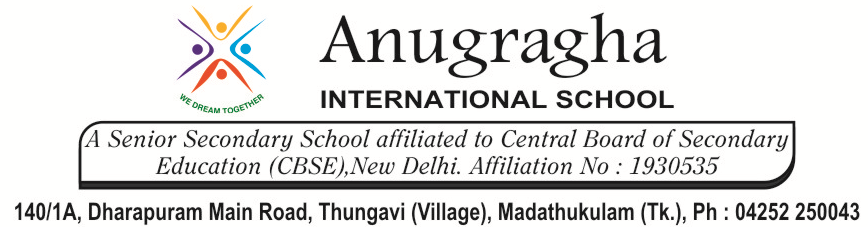 CRT-I-JUN-2019CRT-I-JUN-2019CRT-I-JUN-2019CRT-I-JUN-2019CRT-I-JUN-2019CRT-I-JUN-2019CLASSIIISUBSUBSUBENGLISHUNIT:1 GOOD MORNING, THE MAGIC GARDENUNIT:1 GOOD MORNING, THE MAGIC GARDENUNIT:1 GOOD MORNING, THE MAGIC GARDENDATE:MARKS:              /25MARKS:              /25